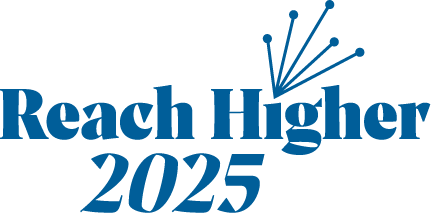 RHT 2025 Steering Committee #11Meeting AgendaWednesday, 7 April 2021 (1:30 to 2:45 pm)Steering Team Charge (continued reminder):Review university mission and values statements for currency and appropriatenessHone/develop university strategy to guide GVSU through to 2025Coordinate development of university Key Performance IndicatorsEngage university constituents (internal and external) in the above processesDraft Mission/Vision/Values – revisions process and discussionWe gotta wrap this up!Poll on final versions of Mission and Vision. Values are attached at the end of thisCommunication strategy for rolling this outHow we got here narrative (Mark)Volunteers for communication group—video production?Refining StrategiesReport from SLT work (Janet)Visual representation from Le (see attachment)Next steps (discussion)Opportunity for updates (if anything to report) from liaisons to parallel task forcesNetwork of Advisors (Davis)IT/digital (Topić)SEMP (Truss)Next meeting: Friday 23 April, 1:30 – 3:00 pm (final one that was scheduled)Meetings through Spring/Summer term (we know that many may not be able to participate but we will continue to move forward) -Frequency and best days?Appendix: Values (p. 2)ValuesInclusive and Equitable Community is how we foster and sustain communities that are inclusive of all perspectives and individuals, demonstrate reciprocity, and actively lift up historically marginalized voices in an equitable way. Students, faculty, and staff experience community on ourphysical campuses and in digital environments, as well as across all their engagements.Inquiry is active questioning and problem solving to improve lives and communities. Building on our strong foundation of a liberal education, we strive to provide relevant experiential opportunities that integrate the curriculum in professional contexts.Active scholarship, expression, and innovation leads to fulfillment, prosperity, and justice.Innovation puts ideas into practice, drives us towards excellence, and represents our forward-thinking mindset. We value entrepreneurship, risk taking, and interdisciplinary collaboration that solves local, regional, and global problems and advances the common good.Integrity drives us to be accountable to ourselves and to others. It moves us toactively pursue and sustain our institutional mission, and be excellent stewards of our communities, our resources, and our planet.Internationalization is how we think and act on a global basis, particularly in concurrently supporting people, planet, and prosperity. Our efforts at supporting wellbeing of individuals, groups, and ecosystems is important locally, nationally, and globally—all of which are interconnected and interdependent.